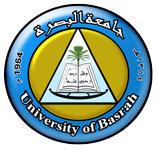 وزارة التعليم العالي والبحث العلميجامعة البصرةلجنة الترقيات المركزيةاستمارة الترقيات العلمية رقم (1)تعليمات رقم (167) لسنة 2017     سابعاً: جداول إحتساب عدد النقاط                       الجدول رقم (1- أ)                       احتساب نقاط المراتب العلمية في التخصصات العلمية                     تفاصيل منح النقاط للباحثين حسب تسلسل الباحث وتصنيف جهات النشر الجدول رقم (1- ب)        احتساب نقاط المراتب العلمية في التخصصات الإنسانيةملاحظة: يجوز للباحثين في التخصصات الانسانية الاستفادة من نقاط المفاضلة في جدول رقم (1/أ) حساب نقاط المراتب العلمية في التخصصات العلمية عند توافر شروط النشر في تصنيفات المجلات الواردة في هذا الجدول، وفي هذه الحالة يكون إحتساب النقاط كما في الجدول الموضح للتخصصات العلمية وكما يأتي: تفاصيل منح النقاط للباحثين حسب تسلسل الباحث وتصنيف جهات النشر                                              الجدول رقم (2)إحتساب نقاط النشاطات وخدمة المجتمع                عدد النقاط المطلوب جمعها من الجدول (2) حسب المراتب العلمية         تفاصيل منح النقاط حسب نوع النشاطمجموع نقاط الجدولين:  (            )ملاحظة: تضاف نسبة المناصب المذكورة في حالة وجودها        ثامناً: توصية رئيس القسمتؤشر بأحد التقييمات الآتية:  (ضعيف، متوسط، جيد، جيدجدا، ممتاز)التوصية النهائيةتوصية عميد الكلية        (ضعيف ,  متوسط   ,  جيد  ,  جيد جدا  ,  ممتاز )السمعة العلميةالسمعة الاجتماعيةتعاونه مع زملائه ورؤسائه ومرؤوسيه شعوره بالمسؤولية العقوبات الادارية ان وجدتتوصية العميدأوصي بالترقية: لا أوصي بالترقية للأسباب: التوقيع: الاسم: المرتبة العلمية:                                                       التاريخ :  توصية مجلس الكليةالجلسة رقم			المنعقدة في					بعد الإطلاع على الأوليات وتقييم الخبراء وتوصيات السيد العميد والسيد رئيس القسم يوصي المجلس بالآتي:الترقية الى مرتبة :إعتباراً من :عدم الترقية للأسباب :										التوقيع :										رئيس المجلس:										التاريخ:توصية لجنة الترقيات المركزية في الجامعةتوصية مجلس الجامعة          أولاً: المعلومات الشخصية          أولاً: المعلومات الشخصية          أولاً: المعلومات الشخصية          أولاً: المعلومات الشخصية          أولاً: المعلومات الشخصية          أولاً: المعلومات الشخصية          أولاً: المعلومات الشخصيةالاسم الرباعيالتحصيل العلمي  المرتبة العلميةالمرتبة المطلوبة الاختصاص العام الاختصاص الدقيق الكلية / المركز  القسم/ الفرع العلميثانياً :الشهادات الجامعيةثانياً :الشهادات الجامعيةثانياً :الشهادات الجامعيةثانياً :الشهادات الجامعيةثانياً :الشهادات الجامعيةثانياً :الشهادات الجامعيةثانياً :الشهادات الجامعيةالبكالوريوسالبكالوريوسالبكالوريوسالبكالوريوسالبكالوريوسالبكالوريوسالبكالوريوسالجامعةالكليةالكليةالقسم        القسم        القسم        السنةالماجستيرالماجستيرالماجستيرالماجستيرالماجستيرالماجستيرالماجستيرالجامعةالكليةالكليةالقسم  القسم  القسم  السنةعنوان الرسالة اسم المشرف الدكتوراهالدكتوراهالدكتوراهالدكتوراهالدكتوراهالدكتوراهالدكتوراهالجامعةالكليةالكليةالقسم  القسم  القسم  السنةعنوان الأطروحة اسم المشرفشهادات اخرى معتمدةشهادات اخرى معتمدةشهادات اخرى معتمدةشهادات اخرى معتمدةشهادات اخرى معتمدةشهادات اخرى معتمدةشهادات اخرى معتمدةتاريخ آخر ترقية تاريخ أكمال المدة القانونية للترقية الجديدةتاريخ أكمال المدة القانونية للترقية الجديدةتاريخ أكمال المدة القانونية للترقية الجديدةتاريخ تقديم الطلب/ إكمال متطلبات الترقية  تاريخ تقديم الطلب التعزيزي تاريخ تقديم الطلب التعزيزي تاريخ تقديم الطلب التعزيزي   ثالثاً: الأبحاث المعتمدة في الترقية السابقة (منشــورة)  ثالثاً: الأبحاث المعتمدة في الترقية السابقة (منشــورة)  ثالثاً: الأبحاث المعتمدة في الترقية السابقة (منشــورة)  ثالثاً: الأبحاث المعتمدة في الترقية السابقة (منشــورة)تعنوان البحثتفاصيل النشرالملاحظات               رابعاً: نتاجات الترقية الحالية               رابعاً: نتاجات الترقية الحالية               رابعاً: نتاجات الترقية الحالية               رابعاً: نتاجات الترقية الحالية               رابعاً: نتاجات الترقية الحالية               رابعاً: نتاجات الترقية الحالية               رابعاً: نتاجات الترقية الحاليةتنوع النتاجعنوان النتاجمنفرد أو مشتركأسماء الباحثين المشاركين تسلسل طالب الترقيةمعلومات النشر خامساً: النشاطات الأخرى(عضوية اللجان، الحلقات الدراسية، المؤتمرات، الندوات والورش، النشاطات الاجتماعية.... وغيرها)خامساً: النشاطات الأخرى(عضوية اللجان، الحلقات الدراسية، المؤتمرات، الندوات والورش، النشاطات الاجتماعية.... وغيرها)خامساً: النشاطات الأخرى(عضوية اللجان، الحلقات الدراسية، المؤتمرات، الندوات والورش، النشاطات الاجتماعية.... وغيرها)خامساً: النشاطات الأخرى(عضوية اللجان، الحلقات الدراسية، المؤتمرات، الندوات والورش، النشاطات الاجتماعية.... وغيرها)خامساً: النشاطات الأخرى(عضوية اللجان، الحلقات الدراسية، المؤتمرات، الندوات والورش، النشاطات الاجتماعية.... وغيرها)تنوع النشاطعنوان النشاطالتفاصيلالجامعة / الكلية / القسم/ المؤسسةسادساً: الإشراف على طلبة الدراسات العلياسادساً: الإشراف على طلبة الدراسات العلياسادساً: الإشراف على طلبة الدراسات العلياسادساً: الإشراف على طلبة الدراسات العلياسادساً: الإشراف على طلبة الدراسات العلياتأسم الطالبنوع الدراسةعنوان الرسالة / الأطروحة تاريخهاتنوع البحث(بحث،اطروحة،بحث مؤتمر، بحث مستل ، براءةاختراع، كتاب)عنوان البحثتفاصيل جهة النشرتسلسل الباحثتصنيف جهة النشرتصنيف جهة النشرتصنيف جهة النشرعدد النقاط المستحصلةتنوع البحث(بحث،اطروحة،بحث مؤتمر، بحث مستل ، براءةاختراع، كتاب)عنوان البحثتفاصيل جهة النشرتسلسل الباحث(المستوعبات) بشرطImpact Factor/Cite Scoreمجلة عالميةمعتمدةمجلة عراقية او عربيةمعتمدهعدد النقاط المستحصلةالمجموع الكلي لعدد النقاط المستحصلةالمجموع الكلي لعدد النقاط المستحصلةالمجموع الكلي لعدد النقاط المستحصلةالمجموع الكلي لعدد النقاط المستحصلةالمجموع الكلي لعدد النقاط المستحصلةالمجموع الكلي لعدد النقاط المستحصلةالمجموع الكلي لعدد النقاط المستحصلةالمجموع الكلي لعدد النقاط المستحصلةالمرتبة العلميةعدد النقاط المطلوبةعدد النقاط الممنوحة حسب تسلسل الباحث وتصنيف جهة النشرعدد النقاط الممنوحة حسب تسلسل الباحث وتصنيف جهة النشرعدد النقاط الممنوحة حسب تسلسل الباحث وتصنيف جهة النشرعدد النقاط الممنوحة حسب تسلسل الباحث وتصنيف جهة النشرعدد النقاط الممنوحة حسب تسلسل الباحث وتصنيف جهة النشرعدد النقاط الممنوحة حسب تسلسل الباحث وتصنيف جهة النشرعدد النقاط الممنوحة حسب تسلسل الباحث وتصنيف جهة النشرعدد النقاط الممنوحة حسب تسلسل الباحث وتصنيف جهة النشرعدد النقاط الممنوحة حسب تسلسل الباحث وتصنيف جهة النشرالمرتبة العلميةعدد النقاط المطلوبةالباحث الأولالباحث الأولالباحث الأولالباحث الثانيالباحث الثانيالباحث الثانيالباحث الثالثالباحث الثالثالباحث الثالثالمرتبة العلميةعدد النقاط المطلوبةرقم تصنيف جهة النشررقم تصنيف جهة النشررقم تصنيف جهة النشررقم تصنيف جهة النشررقم تصنيف جهة النشررقم تصنيف جهة النشررقم تصنيف جهة النشررقم تصنيف جهة النشررقم تصنيف جهة النشرالمرتبة العلميةعدد النقاط المطلوبة(المستوعبات) بشرطImpact Factor/Cite Scoreمجلة عالميةمجلة عراقية او عربية(المستوعبات) بشرطImpact Factor/Cite Scoreمجلة عالميةمجلة عراقية او عربية(المستوعبات) بشرطImpact Factor/Cite Scoreمجلة عالميةمجلة عراقية او عربيةمدرس46302015241612211410.5أستاذ مساعد52201510161281410.57أستاذ5920105168	41473.5تنوع البحث(بحث،اطروحة،بحث مؤتمر، بحث مستل ، ، كتاب)عنوان البحثتفاصيل جهة النشرعدد الباحثين المشاركينتصنيف جهة النشرعراقية،عربية عدد النقاط المستحصلةالمجموع الكلي لعدد النقاط المستحصلةالمجموع الكلي لعدد النقاط المستحصلةالمجموع الكلي لعدد النقاط المستحصلةالمجموع الكلي لعدد النقاط المستحصلةالمجموع الكلي لعدد النقاط المستحصلةالمجموع الكلي لعدد النقاط المستحصلةتنوع البحث(بحث،اطروحة،بحث مؤتمر، بحث مستل ، ، كتاب)عنوان البحثتفاصيل جهة النشرتسلسل الباحثتصنيف جهة النشرحسب التصنيف تصنيف جهة النشرحسب التصنيف تصنيف جهة النشرحسب التصنيف عدد النقاط المستحصلةتنوع البحث(بحث،اطروحة،بحث مؤتمر، بحث مستل ، ، كتاب)عنوان البحثتفاصيل جهة النشرتسلسل الباحث(المستوعبات) بشرطImpact Factor/Cite Scoreمجلة عالميةمجلة عراقية او عربيةعدد النقاط المستحصلةالمرتبة العلميةعدد النقاط المطلوبةعدد النقاط (حسب عدد الباحثين) الممنوحة للنشر في  (مجلات رصينة عربية أو عراقية مطبوعة أو إلكترونية) عدد النقاط (حسب عدد الباحثين) الممنوحة للنشر في  (مجلات رصينة عربية أو عراقية مطبوعة أو إلكترونية) عدد النقاط (حسب عدد الباحثين) الممنوحة للنشر في  (مجلات رصينة عربية أو عراقية مطبوعة أو إلكترونية) المرتبة العلميةعدد النقاط المطلوبةمنفردمشترك مع باحث واحدمشترك مع باحثين اثنينمدرس462015 10أستاذ مساعد5215105أستاذ5915105تنوع  النشاطعنوان النشاطالتفاصيلعدد النقاط المستحصلةتنوع  النشاطعنوان النشاطالتفاصيلعدد النقاط المستحصلةالمجموع الكلي لعدد النقاط المستحصلةالمجموع الكلي لعدد النقاط المستحصلةالمجموع الكلي لعدد النقاط المستحصلةالمجموع الكلي لعدد النقاط المستحصلةالمرتبة العلميةعدد النقاط المطلوبةالمرتبة العلميةعدد النقاط المطلوبةمدرس24أستاذ مساعد28أستاذ31تنوع النشاطالتفاصيلالتفاصيلعدد النقاط نوع النشاطالدرجة1كتاب مؤلف أو مترجم بإستثناء صفحات الفهارس والفواصل والعناوين وعلى أن يكون حاصل على الرقم الدولي المعياري للكتب (ISBN) ومسجل في الخطة العلمية للقسم العلمي ومثبت في قواعد البياناتمنفردأقل من 100 صفحة10بحث منشور في مؤتمر جمعية الكيمياويين الامريكية101كتاب مؤلف أو مترجم بإستثناء صفحات الفهارس والفواصل والعناوين وعلى أن يكون حاصل على الرقم الدولي المعياري للكتب (ISBN) ومسجل في الخطة العلمية للقسم العلمي ومثبت في قواعد البياناتمنفرد100-200 صفحة15بحث منشور في مؤتمر جمعية الكيمياويين الامريكية101كتاب مؤلف أو مترجم بإستثناء صفحات الفهارس والفواصل والعناوين وعلى أن يكون حاصل على الرقم الدولي المعياري للكتب (ISBN) ومسجل في الخطة العلمية للقسم العلمي ومثبت في قواعد البياناتمنفرد200-300 صفحة20بحث منشور في مؤتمر جمعية الكيمياويين الامريكية101كتاب مؤلف أو مترجم بإستثناء صفحات الفهارس والفواصل والعناوين وعلى أن يكون حاصل على الرقم الدولي المعياري للكتب (ISBN) ومسجل في الخطة العلمية للقسم العلمي ومثبت في قواعد البياناتمنفرد300 صفحة فما فوق25بحث منشور في مؤتمر جمعية الكيمياويين الامريكية101كتاب مؤلف أو مترجم بإستثناء صفحات الفهارس والفواصل والعناوين وعلى أن يكون حاصل على الرقم الدولي المعياري للكتب (ISBN) ومسجل في الخطة العلمية للقسم العلمي ومثبت في قواعد البياناتمشترك مع مؤلف واحدأقل من 100 صفحة10بحث منشور في مؤتمر جمعية الكيمياويين الامريكية101كتاب مؤلف أو مترجم بإستثناء صفحات الفهارس والفواصل والعناوين وعلى أن يكون حاصل على الرقم الدولي المعياري للكتب (ISBN) ومسجل في الخطة العلمية للقسم العلمي ومثبت في قواعد البياناتمشترك مع مؤلف واحد100-200 صفحة15بحث منشور في مؤتمر جمعية الكيمياويين الامريكية101كتاب مؤلف أو مترجم بإستثناء صفحات الفهارس والفواصل والعناوين وعلى أن يكون حاصل على الرقم الدولي المعياري للكتب (ISBN) ومسجل في الخطة العلمية للقسم العلمي ومثبت في قواعد البياناتمشترك مع مؤلف واحد200-300 صفحة20بحث منشور في مؤتمر جمعية الكيمياويين الامريكية101كتاب مؤلف أو مترجم بإستثناء صفحات الفهارس والفواصل والعناوين وعلى أن يكون حاصل على الرقم الدولي المعياري للكتب (ISBN) ومسجل في الخطة العلمية للقسم العلمي ومثبت في قواعد البياناتمشترك مع مؤلف واحد300 صفحة فما فوق25بحث منشور في مؤتمر جمعية الكيمياويين الامريكية101كتاب مؤلف أو مترجم بإستثناء صفحات الفهارس والفواصل والعناوين وعلى أن يكون حاصل على الرقم الدولي المعياري للكتب (ISBN) ومسجل في الخطة العلمية للقسم العلمي ومثبت في قواعد البياناتمشترك مع مؤلفينأقل من 100 صفحة5بحث منشور في مؤتمر جمعية الكيمياويين الامريكية101كتاب مؤلف أو مترجم بإستثناء صفحات الفهارس والفواصل والعناوين وعلى أن يكون حاصل على الرقم الدولي المعياري للكتب (ISBN) ومسجل في الخطة العلمية للقسم العلمي ومثبت في قواعد البياناتمشترك مع مؤلفين100-200 صفحة10بحث منشور في مؤتمر جمعية الكيمياويين الامريكية101كتاب مؤلف أو مترجم بإستثناء صفحات الفهارس والفواصل والعناوين وعلى أن يكون حاصل على الرقم الدولي المعياري للكتب (ISBN) ومسجل في الخطة العلمية للقسم العلمي ومثبت في قواعد البياناتمشترك مع مؤلفين200-300 صفحة15بحث منشور في مؤتمر جمعية الكيمياويين الامريكية101كتاب مؤلف أو مترجم بإستثناء صفحات الفهارس والفواصل والعناوين وعلى أن يكون حاصل على الرقم الدولي المعياري للكتب (ISBN) ومسجل في الخطة العلمية للقسم العلمي ومثبت في قواعد البياناتمشترك مع مؤلفين300 صفحة فما فوق20بحث منشور في مؤتمر جمعية الكيمياويين الامريكية102بحث منشور في مؤتمر علميداخل العراقالباحث الاول5بحث منشور في مؤتمر جمعية الكيمياويين الامريكية102بحث منشور في مؤتمر علميداخل العراقالباحث الثاني4بحث منشور في مؤتمر جمعية الكيمياويين الامريكية102بحث منشور في مؤتمر علميداخل العراقالباحث الثالث3.5بحث منشور في مؤتمر جمعية الكيمياويين الامريكية102بحث منشور في مؤتمر علميخارج العراقالباحث الاول10بحث منشور في مؤتمر جمعية الكيمياويين الامريكية102بحث منشور في مؤتمر علميخارج العراقالباحث الثاني8بحث منشور في مؤتمر جمعية الكيمياويين الامريكية102بحث منشور في مؤتمر علميخارج العراقالباحث الثالث7بحث منشور في مؤتمر جمعية الكيمياويين الامريكية103دراسة علمية تعالج مشكلة في المجتمع العراقيتكون مقدمة الى جهة رسمية ومصادق عليها من الجهة أعلاه وتعالج مشكلة واقعية في المجتمعفي التخصصفي التخصص153دراسة علمية تعالج مشكلة في المجتمع العراقيتكون مقدمة الى جهة رسمية ومصادق عليها من الجهة أعلاه وتعالج مشكلة واقعية في المجتمعخارج التخصصخارج التخصص104مقال مراجعة الموضوعSubject Review5 نقاط لكل مقالعلى أن لا تزيد عن 10 نقاط5 نقاط لكل مقالعلى أن لا تزيد عن 10 نقاط10مراجعة موضوع55براءة إختراعمصادق عليها من الجهات الرسميةدوليةدولية255براءة إختراعمصادق عليها من الجهات الرسميةمحليةمحلية106أوسمة علمية(مجموع نقاط الاوسمة 10 للدولية و5 للمحلية بغض النظر عن عددها)دوليةدولية10Best TA Award106أوسمة علمية(مجموع نقاط الاوسمة 10 للدولية و5 للمحلية بغض النظر عن عددها)محليةمحلية57تقييم البحوث العلمية أو مراجعة كتاب Book Reviewداخل العراق نقطة عن كل بحث او مراجعة كتابداخل العراق نقطة عن كل بحث او مراجعة كتاب57تقييم البحوث العلمية أو مراجعة كتاب Book Reviewخارج العراق نقطتين عن كل بحث او مراجعة كتابخارج العراق نقطتين عن كل بحث او مراجعة كتاب68معدل تقييم الأداءمن 70 – 79 %من 70 – 79 %6تقييم اداء88معدل تقييم الأداءمن 80 – 89 %من 80 – 89 %8تقييم اداء88معدل تقييم الأداءمن 90 – 100 %من 90 – 100 %10تقييم اداء89المشاركة في اللجان الإمتحانيةنقطتين عن كل لجنةعلى أن لا تزيد عن 10 نقاطنقطتين عن كل لجنةعلى أن لا تزيد عن 10 نقاط10لجنتان امتحانيتان410المشاركة كمحاضر في دورات تدريبية أو في التعليم المستمرنقطتين عن كل دورةعلى أن لا تزيد عن 10 نقاطنقطتين عن كل دورةعلى أن لا تزيد عن 10 نقاط1011العمل في المستشفيات1512رئيس (مدير) تحرير مجلة علمية1013عضو هيئة تحرير مجلة علمية514مسؤول وحدة ضمان الجودة315المشاركة في إستحداث الأقسام العلميةنقطتين عن كل إستحداثعلى أن لا تزيد عن 10 نقاطنقطتين عن كل إستحداثعلى أن لا تزيد عن 10 نقاط1016المشاركة في الإشراف التربوينقطة عن كل تكليفعلى أن لا تزيد عن 10 نقاطنقطة عن كل تكليفعلى أن لا تزيد عن 10 نقاط1017المشاركة في الإشراف على طلبة الماجستير والدكتوراه خارج العراقالماجستيرالماجستير5للطالب الواحد17المشاركة في الإشراف على طلبة الماجستير والدكتوراه خارج العراقالماجستيرالماجستير10للطالبين فأكثر17المشاركة في الإشراف على طلبة الماجستير والدكتوراه خارج العراقالدكتوراهالدكتوراه10للطالب الواحد17المشاركة في الإشراف على طلبة الماجستير والدكتوراه خارج العراقالدكتوراهالدكتوراه20للطالبين فأكثر18المشاركة في النشاطات اللاصفية للطلبة (إشراف على إبتكار أو تصنيع، إشراف على عمل تطوعي طلابي، إشراف على مهرجان ثقافي)نقطتين عن كل مشاركةعلى أن لا تزيد عن 10 نقاطنقطتين عن كل مشاركةعلى أن لا تزيد عن 10 نقاط1019المشاركة في المؤتمرات كعضو في لجنة تحضيرية أو لجنة علمية أو لجنة إستقبالنقطتين عن كل لجنةعلى أن لا تزيد عن 10 نقاطنقطتين عن كل لجنةعلى أن لا تزيد عن 10 نقاط1020الإشراف على الأقسام الداخليةخمس نقاط عن كل عام تكليفعلى أن لا تزيد عن 10 نقاطخمس نقاط عن كل عام تكليفعلى أن لا تزيد عن 10 نقاط1021المشاركة في اللجان الوزاريةخمس نقاط عن كل لجنةعلى أن لا تزيد عن 10 نقاطخمس نقاط عن كل لجنةعلى أن لا تزيد عن 10 نقاط1022تعاون تربوي مع جامعات ومنظمات عالميةمشاركة واحدةمشاركة واحدة522تعاون تربوي مع جامعات ومنظمات عالميةمشاركتين أو أكثرمشاركتين أو أكثر10على ان لا تزيد عن 1023الحصول على مؤشر هيرتش (H1)نقطة واحدة لكل قيمة من قيم (H1) الحاصل عليها التدريسي من دار نشر Scopusعلى أن لا تزيد عن 30 نقطةنقطة واحدة لكل قيمة من قيم (H1) الحاصل عليها التدريسي من دار نشر Scopusعلى أن لا تزيد عن 30 نقطةنقطة واحدة لكل قيمة من قيم (H1) الحاصل عليها التدريسي من دار نشر Scopusعلى أن لا تزيد عن 30 نقطة5المجموعالمجموعتالسنةالدراسية الفصلالدراسيمستوى التدريسوالكفاءةحضور الندواتواجتماعاتالقسمأداء الواجباتوالمسؤولياتالتي تعهد إليهالتعاون معمنتسبيالقسمالعلاقة العلميةوالتربوية معالطلبةاسم وتوقيعرئيسالقسم123أسم رئيس القسمالمرتبة العلميةالتوصيةالتوصيةالتاريخالتوقيعأوصي بالترقيةلا أوصي بالترقية